Направление на МСЭ и Обратный талонN3.ЗдравоохранениеExported on 10.05.2023Описание измененийСхема отправки "Направления на МСЭ" и получения Обратного талона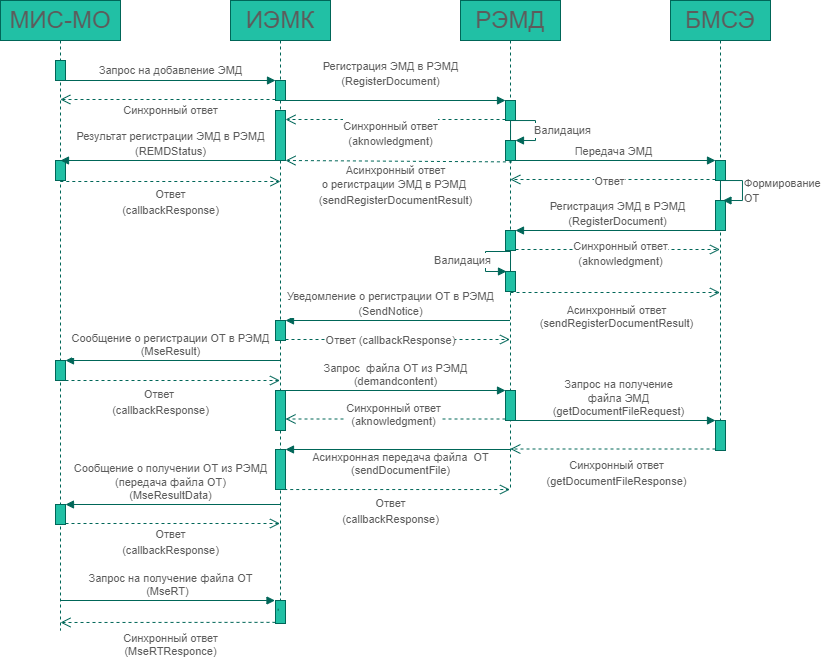 Направление на МСЭ :ОТ - Обратный талон :Полный цикл:1) МИС отправляет "Направление на МСЭ" ( в т.ч. Расширенное Направление на МСЭ) в РЭМД ЕГИСЗ через сервис ИЭМК. ИЭМК получает уведомление о регистрации "Направления на МСЭ" из РЭМД и сообщает  это в МИС через Модуль доставки обратных сообщений в МИС (сообщение REMDStatus)2) "Направление на МСЭ" из РЭМД ЕГИСЗ попадает через федеральное межведомственное электронное взаимодействие с ИС органов государственной власти в подведомственное бюро МСЭ. По результатам рассмотрения "Направления на МСЭ" Бюро МСЭ  формирует и регистрирует в РЭМД документ в ответ на Направление на МСЭ -  "Обратный талон" (ОТ)3) ИЭМК получает уведомление о регистрации ОТ из РЭМД, сообщает об этом в МИС через Модуль доставки обратных сообщений в МИС (сообщение MseResult)4) ИЭМК направляет запрос в РЭМД, получает сам документ (асинхронно) и передает его в МИС через Модуль доставки обратных сообщений в МИС  ( сообщение MseResultData)5) МИС опционально формирует запрос на получение файла ОТ из  ИЭМК через Модуль CDA-Gen методом MseRTТипы сообщенийИЭМК передает и получает от РЭМД сообщения следующих типов:МИС передает и получает от ИЭМК сообщения следующих типов:Результат регистрации ЭМД "Направление на МСЭ" в РЭМДОписано в API Модуля доставки обратных сообщений в МИСУведомления о регистрации и получении ЭМД, сформированного Бюро МСЭ в ответ на Направление на МСЭ из РЭМД ЕГИСЗ Описано в API Модуля доставки обратных сообщений в МИСПолучение из ИЭМК файла ЭМД, сформированного Бюро МСЭ в ответ на Направление на МСЭВ случаях, когда МИС-МО по каким-либо причинам не смогла принять сообщения с файлом Обратного Талона на МСЭ (обработать все попытки сообщений типа MseResultData)Выполняется запрос на получение Обратного Талона на МСЭ из ИЭМК методом GET:Параметры запроса:пример запроса MseRTВ Ответ на запрос формируется сообщение с данными Обратного Талона на МСЭ и связанного с ним Направления на МСЭПараметры ответа:пример ответа MseRTДокументIdMedDocumentOID: 1.2.643.2.69.1.1.1.195fed_emd_typeПримечаниеНаправление на медико-социальную экспертизу (CDA) Редакция 5 145109до 28.02.2023 Направление на медико-социальную экспертизу (CDA) Редакция 6 202121ДокументIdMedDocumentOID: 1.2.643.2.69.1.1.1.195fed_emd_type=
docKind ПримечаниеСправка о возврате направления на медико-социальную экспертизу (Редакция 1)123108Сведения о результатах проведенной медико-социальной экспертизы (CDA) Редакция 23535Тип сообщенияMessageTypeРегистрация сведений об ЭМД в РЭМДregisterdocumentУведомление о регистрации в РЭМД сведений об ОТ из других ИС и создании другими ИС связей с документамиsendNoticeЗапрос метаописания ЭМД, зарегистрированного в РЭМДgetMetadata Запрос файла ЭМД из РЭМДdemandContentАсинхронное получение ЭМД, запрошенного из РЭМДsendDocumentFileТип сообщенияMessageTypeРезультат регистрации ЭМД "Направление на МСЭ" в РЭМДREMDStatusУведомление о регистрации в РЭМД ЕГИСЗ ЭМД, сформированного Бюро МСЭ в ответ на Направление на МСЭ MseResultУведомление о получении из РЭМД ЕГИСЗ ЭМД, сформированного Бюро МСЭ в ответ на Направление на МСЭMseResultDataПолучение из ИЭМК файла ЭМД, сформированного Бюро МСЭ в ответ на Направление на МСЭ MseRTПри запросе документа проверяется, что запрашиваемый обратный талон относится к ЭМД типа "Направление на МСЭ", который ранее был передан от площадки (МИС - МО) - инициатора запроса. Передача в МИС "чужих" документов не допускается.GET [base]/cdagen/api/Mse/MseRT/[return_ticket_reg_number]ПараметрКратностьТипОписаниеreturn_ticket_reg_number1...1stringРегистрационный номер Обратного Талона, связанного с ЭМД "Направление на МСЭ"
remd_emk_uploading_status.return_ticket_reg_numberGET http://rc-test/cdagen/api/Mse/MseRT/108.00.23.01.005484738ПараметрТипКратностьОписаниеLputext1..1Идентификатор МО-отправителя документа "Направление на МСЭ"  remd_emk_uploading_status.id_lpuMessageIduuid1..1Идентификатор сообщенияIdMseMistext1..1Идентификатор документа "Направление на МСЭ" в МИС
remd_emk_uploading_status.id_document_misIdMseint1..1Идентификатор документа "Направление на МСЭ" в ИЭМК
remd_emk_uploading_status.id_med_documentIdResultMse   text1..1Рег. номер  ОТ в РЭМД,
remd_emk_uploading_status.return_ticket_reg_numberMedDocumentTypeint1..1Тип ОТ (значение remd_code по справочнику 1.2.643.2.69.1.1.1.195)
remd_uploading_return_ticket.remd_codeDatabase64Binary1..1Файл ОТ в base64
remd_uploading_return_ticket.fileMessagetext1..1Информационное сообщение"ЭМД получен из ИЭМК"Statusstring1..1Success – успешная обработка;Failed – при обработке возникли ошибки.{    
"Lpu": "20dfadd0-c709-43b0-a130-5a16301b0217",    
"MessageId": "b097fea5-e6f6-4417-9829-53ab6a562719",    
"IdMseMis": "ReferralMSE:558",    
"IdMse": 45090192,
"IdResultMSE": "108.20.2735.000025073",    
"MedDocumentType": 108,    
"Data": [данные ОТ в формате base64],
"Message": "ЭМД получен из ИЭМК",   
"Status": "Success"
}